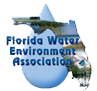 2017 FWEA Biosolids / Residuals Program Excellence AwardsApplication Deadline: May 3, 2017Return Application to:Gary Hammond39829 County Road 452Leesburg, Fl 34788ecosciences@gmail.comPh: 352-359-1222APPLICATION(Please type or print legibly)Facility Name:											Facility Address:										City:					State:			Zip:				Type of Ownership/Operation:												(e.g. Corporate, Public, Private)Award Category 					_____________________________ (Large Operating Projects, Small Operating Projects, Technology Innovation and Development, Research Program, Public Acceptance Program)Contact Person regarding application:							Title of Contact Person:									Contact Address:										City:					State:			Zip:				Phone:					Fax:							E-mail:												The FWEA Biosolids/Residuals Program Excellence Awards recognize excellence in all areas of biosolids management, including outstanding operating projects, research, technological advances, public acceptability, and risk and cost reduction activities. The current categories and criteria allow for the recognition of a broad spectrum of programs with sound management, effective communication to stakeholders, and community-friendly practices. The process of preparing an application package helps applicants focus on the relevance of their efforts and facilitates the spread of knowledge about the excellence of nominated activities so that others might benefit.Please provide the following information in sections I through IV, as relevant for your facility/program, to adequately support the application. Please include graphics, be concise and limit your response to no more than ten pages inclusive of forms and supporting information.I. Facility/Program Basic Information:Statement of Enhanced Benefits that have resulted from the project, such as lower costs, energy savings, enhanced soil properties, better crop productivity and quality, or improved public acceptance.II. Written Narrative:The applicant should include in the package a written narrative as documentation to adequately support their outstanding, unique and innovative biosolids management programs and practices for consideration of an award. The narrative should describe as appropriate, any cost, labor, material, environmental benefits, or time savings derived from such practices.III. Other Relevant Information:IV. Certification:	“I certify that this document and all attachments were prepared under my direction or supervision. The information is, to the best of my knowledge and belief, true, accurate, and complete. I am aware that the provision of false information may disqualify the application from consideration for award.  Name:									Title:									Date:					Phone:							